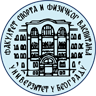 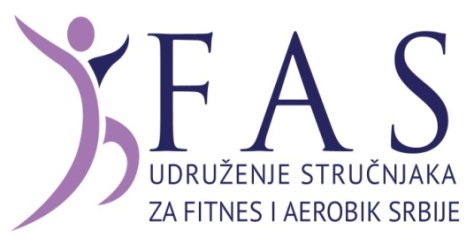 Курс: Спортско рекреативни водитељ персоналних фитнес програма Предмет: Теорија и пракса персоналног фитнесаР А С П О Р Е Д   Ч А С О В А специфичне наставе за 26-29.05.2016. четвртак, 26.5.		1200 – 1415 амф. 4 ФСФВ – теоријско предавање:Тренинг врхунског такмичара у триатлону,гост предавач: проф. физ. кул. Владимир Савићпетак, 27.05.  		1630 – 1930 амф. 4 ФСФВ - теоријско предавањеред. проф. др Станимир Стојиљковић субота, 28.05. 		1345 – 1600 сала ФСФВ - практично предавањеван. проф. др Сања Мандарић1630 – 1800 амф. 3 ФСФВ – теоријско предавањеван. проф. др Сања Мандарићнедеља, 29.05.  		830 – 1300 EXTREME GYM - практично предавање(адреса: Венизелосова 21, бус 37)проф. физ. кул. Војислав ДобрићРуководилац Студијске груперед. проф. др Станимир Стојиљковић